CFC SINGLES FOR CHRISTCALENDAR OF ACTIVITIES 2022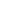 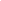 Legend: * - initiatives and important reminders for the month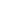 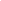 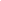 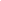 DATEACTIVITYVENUEJANUARY8Mission Core Gathering and First Fruit Offering15CFC International Leaders Conference28-29CFC Mission Core Theme Weekend22SFC International Missions SummitOnline (7PM Ph Time)*SFC Leaders’ SummitOnline per Local Area*SFC Infosystem TrainingOnline per RegionFEBRUARYLOVE MONTH(SFC Love Forums can be conducted during this month)11-1229th CFC Singles For Christ International ConferenceOnline19SFC Couple Coordinators ConferenceOnline (7PM Ph Time)*SFC Infosystem TrainingOnline per Region*Start of MV ProgramMARCHCLP MONTH2Ash Wednesday25-26CFC International Catholic Men’s Conference26 (Saturday)Earth Hour*Financial Stewardship TeachingIn all Chapters*SFC Infosystem TrainingOnline per Region*Update of SFC Directory of LeadersAPRILMISSION MONTH8-9Youth For Christ International ConferenceOnline10-17Holy Week22 (Friday)Earth Day*Missions AssemblyIn all ChaptersMAY7 & 14HOLD International ConferenceOnline9National ElectionsPhilippines*SFC Singles Engagement Retreat*SFC Formation Retreat*Love in Numbers DrivePer ChapterJUNE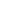 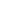 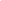 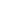 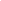 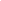 CFC ANNIVERSARY21International Mission Core Gathering23Clergy – Lay Congress2541st CFC Anniversary Celebration22-26World Meeting of Families*SFC Formation Retreat*SFC Mid-Year Evaluation and PlanningJULY23-24Kids For Christ International Conference*Update of SFC Directory of Leaders*Gen Christ AssemblyIn all ChaptersAUGUSTCLP MONTH*SFC Regional ConferenceSEPTEMBERFAMILY MONTHSEPTEMBER(various Family Evange activities will take place this month)*SFC Regional Conference*Love in Numbers DrivePer Chapter*Saturation EvangelizationPer Local AreaOCTOBER14-15SFC ICORE Planning21-22SFC Area and Programs Planning*SFC Formation Retreat*Singles Engagement Retreat*Saturation EvangelizationPer Local AreaNOVEMBERCHRIST PROCLAIMED MONTH(various activities related to our Live Genesis Advocacy will happen this month)*SFC Formation Retreat*SFC Local Area Year-End Planning*ANCOP Global WalkDECEMBER3SFC Global ONEOnline*SFC Local Area Year-End Planning